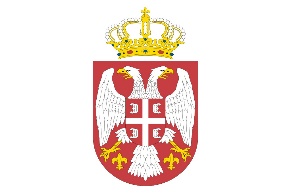 Тел: +381 (010) 311 577, 311 894, 311 876 * Факс: +381 (010) 311 891e-mail: piokrug@опен.telekom.rsЗАПИСНИК СА САСТАНКА САВЕТА ОКРУГАОдржаног  03.02.2014.године      Састанку су присуствовали :Начелник округа- Александар Ћирић,члан општинског већа  општине Пирот – Бобан Николић,Подпредседник општине Бела Паланка-Драган ЖивковићПредседник оптине Димитровград-Небојша Иванов,Председник општине Бабушница,Саша Стаменковић,Секретар- Гордана Ђурић.                                                       ДНЕВНИ РЕД            Дневни ред:          1. Предлог начелника округа  да се председници општина изјасне  о могућности пружања помоћи српским општинама на Косову и Метохији;	2. Потписивање Иницијативе  за промену формације ВСЧ у ВСБ Одељења за ванредне ситуације у Пироту;          3. Разно      1.   Начелник округа је упознао присутне са иницијативом коју је покренула Канцеларија за Косово и Метохију, а у вези акције "Обезбеђивање услова за рад васпитно-образовних институција на територији АП МиМ" . Пре стстанка начелник је доставио видео запис о стању образовних институција на КиМ са акцентом на приоритетне потребе образовних институција.       Такође, начелник је обавестио присутне да је упутио позив директорима јавних предузећа и већих привредних субјеката на територији округа да подрже акцију доделе новчане помоћи најугроженијим образовним институцијама и замолио председнике општина да својим ангажовањем на подстицању привредника допринесу бољем одазиву овој акцији.Поред тога,начелник је предложио  да се и председници општина изјасне о износу који њихове локалне смоуправе могу донирати и допринети да ова акција буде свеобухватнија.      Увези са овим позивом, сви присутни су се сагласили да је, зависно од могућности локалних самоуправа, потребно узети учешће у овој хуманитарној акцији,  али, да је неопходно да се о томе изјасне Општинска већа, као и да је потребно да Канцеларија за Косово и Метохију да инструкције на који начин и коме би се усмерила средства.         2.Начелник округа је обавестио присутне да је,  сходно Закључку који је донет на седници  Савета округа одржаног 23.12.2013.год.  испред окружног штаба за ванредне ситуације припремио Иницијативу  за промену формације ВСЧ у ВСБ Одељења за ванредне ситуације у Пироту . Начелник округа и сви председници општина потписали су Иницијативу  коју ће округ упутити надлежним институцијама.                Напомена: Због немогућности да присуствују седници Савета, председници општина Пирот и Бела Паланка послали су своје представнике, па је због важности предложених тачака одржан састанак.      Секретар:                                                               Председник Савета округа                                                 Гордана Ђурић                                                             др Александар Ћирић    Пирот, 03.02.2014.                                                                      Република Србија     Пиротски управни  округБрој: 922-06- /2014-01Датум: 11.02.2014.          Republic of SerbiaDistrict of Pirot83, Srpskih vladara str.18300 Pirot